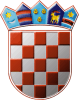 VLADA REPUBLIKE HRVATSKEZagreb, 7. lipnja 2023._______________________________________________________________Predlagatelj:  Ministarstvo prostornoga uređenja, graditeljstva i državne imovine__________________________________________________________________________Predmet:   	Prijedlog uredbe o dopunama Uredbe o određivanju građevina,                         drugih zahvata u prostoru i površina državnog i područnog (regionalnog) značaja________________________________________________________________Banski dvori | Trg Sv. Marka 2  | 10000 Zagreb | tel. 01 4569 222 | vlada.gov.hrPrijedlogNa temelju članka 56. stavka 2. Zakona o prostornom uređenju (»Narodne novine«, br. 153/13., 65/17., 114/18., 39/19. i 98/19.), Vlada Republike Hrvatske je na sjednici održanoj __________________ donijelaUREDBUO DOPUNAMA UREDBE O ODREĐIVANJU GRAĐEVINA, DRUGIH ZAHVATA U PROSTORU I POVRŠINA DRŽAVNOG I PODRUČNOG (REGIONALNOG) ZNAČAJAČlanak 1.U Uredbi o određivanju građevina, drugih zahvata u prostoru i površina državnog i područnog (regionalnog) značaja (»Narodne novine«, br. 37/14., 154/14., 30/21. i 75/22.), u članku 7.a iza podstavka 5. briše se točka i dodaju se podstavci 6., 7., 8. i 9. koji glase:» - 	građevine Vlade Republike Hrvatske, Hrvatskog sabora i  tijela državne uprave prema zakonu kojim se uređuje ustrojstvo i djelokrug tijela državne upravegrađevine javne namjene pravnih osoba kojima je osnivač Republika Hrvatska uključujući i izdavanje rješenja o izmjeni i/ili dopuni lokacijskih i građevinskih dozvola izdanih od upravnog odjela, odnosno službe velikog grada, grada sjedišta županija, Grada Zagreba, odnosno županijegrađevine zdravstvenih ustanova kojima je osnivač Republika Hrvatska, uključujući i izdavanje rješenja o izmjeni i/ili dopuni lokacijskih i građevinskih dozvola izdanih od upravnog odjela, odnosno službe velikog grada, grada sjedišta županija, Grada Zagreba, odnosno županijegrađevine sveučilišta kojima je osnivač Republika Hrvatska, uključujući i izdavanje rješenja o izmjeni i/ili dopuni lokacijskih i građevinskih dozvola izdanih od upravnog odjela, odnosno službe velikog grada, grada sjedišta županija, Grada Zagreba, odnosno županije.«.Članak 2.Iza članka 7a. dodaje se članak 7.b koji glasi:»Članak 7.bOsim za građevine i površine iz članaka 4. i 5. ove Uredbe, te za zahvate u prostoru iz članka 7. ove Uredbe, tijelo Grada Zagreba i županije nadležno za upravne poslove graditeljstva i prostornoga uređenja izdaje akte za provedbu prostornih planova za građevine kojima je osnivač odnosno vlasnik Grad Zagreb odnosno županija na svom području.«.Članak 3.Ova Uredba stupa na snagu prvoga dana od dana objave u »Narodnim novinama«.KLASA: URBROJ: 	Zagreb, Predsjednikmr. sc. Andrej Plenković, v. r.OBRAZLOŽENJEVlada Republike Hrvatske je na temelju Zakona o prostornom uređenju donijela je Uredbu o određivanju građevina, drugih zahvata u prostoru i površina državnog i područnog (regionalnog) značaja (Narodne novine, broj 37/14, 154/14, 30/21, 75/22) kojom su određene, između ostalog, građevine državnog i građevine područnog (regionalnog) značaja. Ovim se Prijedlogom dopune uredbe propisuje da Ministarstvo prostornoga uređenja, graditeljstva i državne imovine izdaje akte za provedbu prostornih planova za građevine Vlade Republike Hrvatske, Hrvatskog sabora, zgrada ministarstva i ostalih tijela državne uprave prema Zakonu o ustrojstvu i djelokrugu tijela državne uprave (''Narodne novine'', broj 85/20 i 21/23), kao i građevina zdravstvenih ustanova i sveučilišta kojima je osnivač Republika Hrvatska, s obzirom na to da se radi o građevinama od nacionalne važnosti, te učinkovitije provedbe Nacionalnog plana oporavka i otpornosti 2021.-2026. (NPOO) i korištenja sredstava iz Fonda solidarnosti EU odobrenih za financiranje sanacije šteta od potresa. Isto tako ovim Prijedlogom se propisuje da Ministarstvo izdaje rješenja o izmjeni i/ili dopuni lokacijskih i građevinskih dozvola za građevine javne namjene pravnih osoba kojima je osnivač Republika Hrvatska uključujući i izdavanje rješenja o izmjeni i/ili dopuni lokacijskih i građevinskih dozvola izdanih od upravnog odjela, odnosno službe velikog grada, grada sjedišta županija, Grada Zagreba, odnosno županije, a u svrhu ubrzanja njihovog izdavanja čime se osigurava učinkovito iskorištavanje sredstava.  Nastavno na navedeno ovim se Prijedlogom uređuje da za građevine u vlasništvu županija i Grada Zagreba, odnosno osoba kojima je osnivač županija ili Grad Zagreb akte za provedbu prostornih planova izdaje upravno tijelo županije s obzirom da se radi o građevinama od šireg javnog i društvenog značaja (građevine namijenjene obavljanju djelatnosti odgoja, kulture, zdravstva i dr.). Na taj način će nadležnost za izdavanje dozvola za građenje, odnosno rekonstrukciju predmetnih građevina imati upravna tijela županije, odnosno Grad Zagreb u svrhu njihove brže realizacije i ostvarenja javnog interesa.   S time u vezi, a radi što hitnijeg izdavanja potrebnih dozvola, predlaže se da ova Uredba stupi na snagu prvog dana od dana objave u Narodnim novinama.